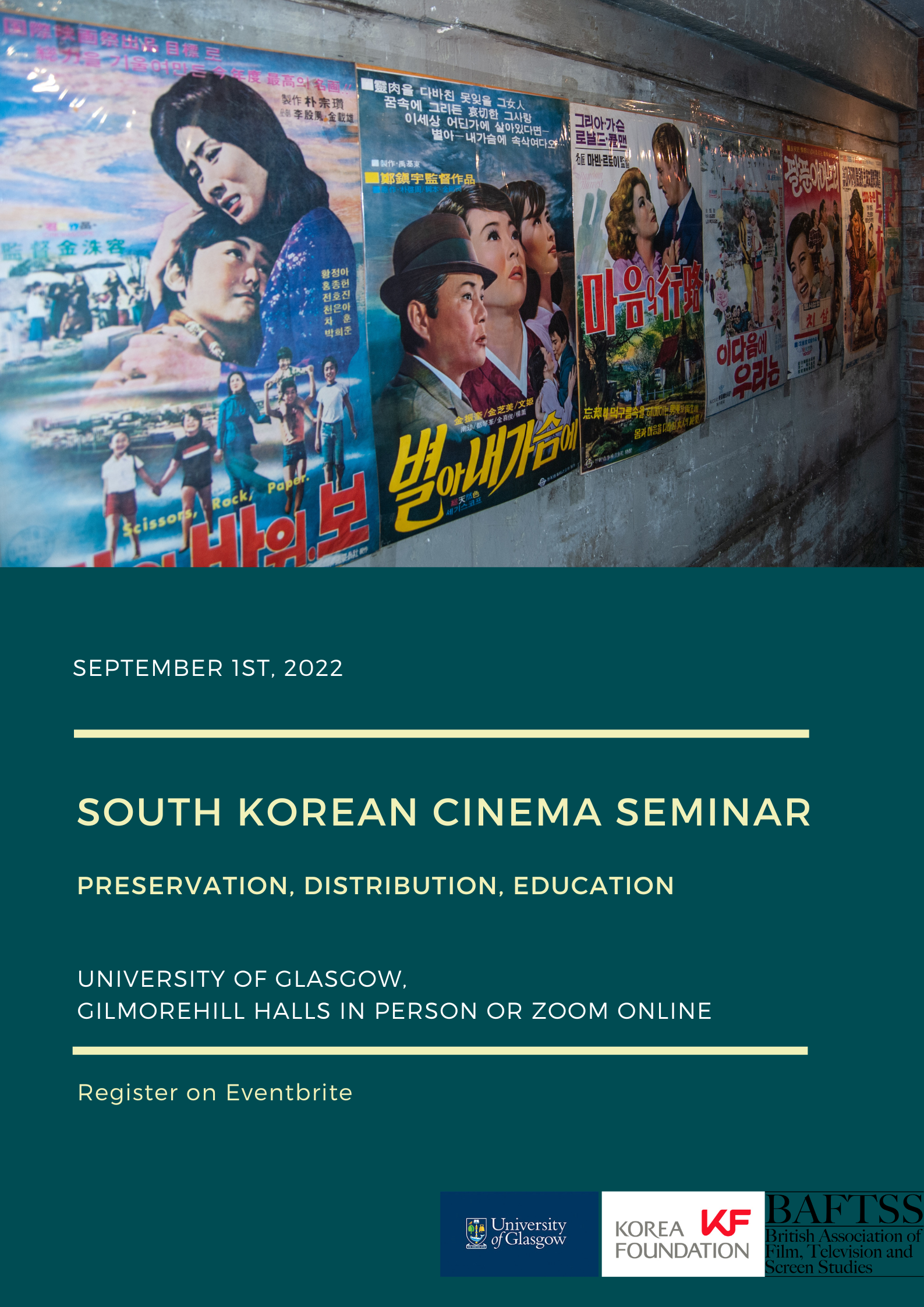 SOUTH KOREAN CINEMA:LINKING PRESERVATION, DISTRIBUTION, AND EDUCATION.A one-day seminar and free film screening at the University of Glasgow, 1st September 2022. This seminar helps UK educators teach students about Korean Cinema. The global success of South Korea’s creative industries (Hallyu) provides an opportunity for the UK’s University sector to teach students about a culture they now regularly encounter through films (e.g. Parasite), television (e,g, Squid Game), music (e.g. BTS) and other cultural forms. The one-day event aims to: showcase the availability of Korean Cinema for UK educational purposes, including the Korean Film Archive's (KOFA) online resources, and the London Korean Film Festival’s (LKFF) screenings, and,to consider how to engage students with such resources. This event is made possible by the generous support of the Korea Foundation, the British Association for Film, Television and Screen Studies, and the University of Glasgow (ArtsLab, School of Cultural and Creative Arts, Film and Television Studies). 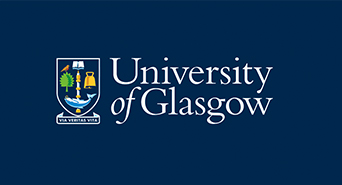 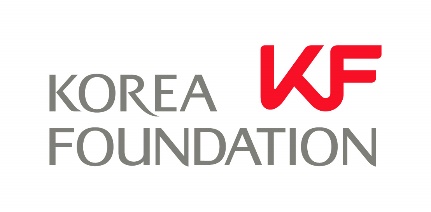 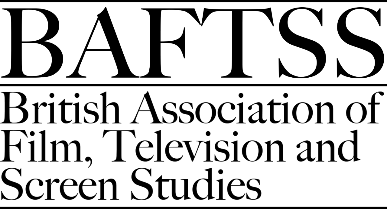 #SKCS2022Schedule: 08:30-09:30	Arrival and Registration.09:00-09:30	Welcome Address. Prof David Martin-Jones; Commencement Address; Prof Anselm Heinrich, International Dean, College of Arts. 09:30-10:30 	Panel 1: Preservation and Distribution. 		[Chair: D. Martin-Jones]Sungji Oh (Korean Film Archive [KOFA]); Eunji Lee (London Korean Film Festival [LKFF]) 10:30-11 	Break 11-12:30	Panel 2: Teaching Korean Cinema: UK and Korea. 	[Chair: D. Martin-Jones]Dr Jinhee Choi (Kings College, London, UK); Dr Chi-Yun Shin (Sheffield Hallam University, UK); Dr Seung-woo Ha (Korea National University of Arts, South Korea); Dr Jiyoung Lee (Hankuk University of Foreign Studies, South Korea).12:30-13:30 	Lunch Break *Please do complete a questionnaire for the Korea Foundation*13:30-15:30	FREE screening of Maggie (2018), by Ok-seop Yi (88 mins).Director Yi Ok-seop graduated from Korean Academy of Film Arts. Maggie is her first feature film and the 14th human rights film project supported by the National Human Rights Commission of the Republic of Korea. The film is only available to those attending in person, it will not be streamed on Zoom.       	Maggie is classified as a 15, and is not suitable for children. 15:30-16:30 	Closing Round Table. 						[Chair: J. Evans]Dr Jonathan Evans (University of Glasgow); Young Jin Eric Choi (KOFA); Eunji Lee (LKFF); Dr Chi-Yun Shin (Sheffield Hallam University); Dr Jinhee Choi (King’s College, London).*Please do complete a questionnaire for the Korea Foundation*Maggie (2018), by Ok-seop Yi (88 mins).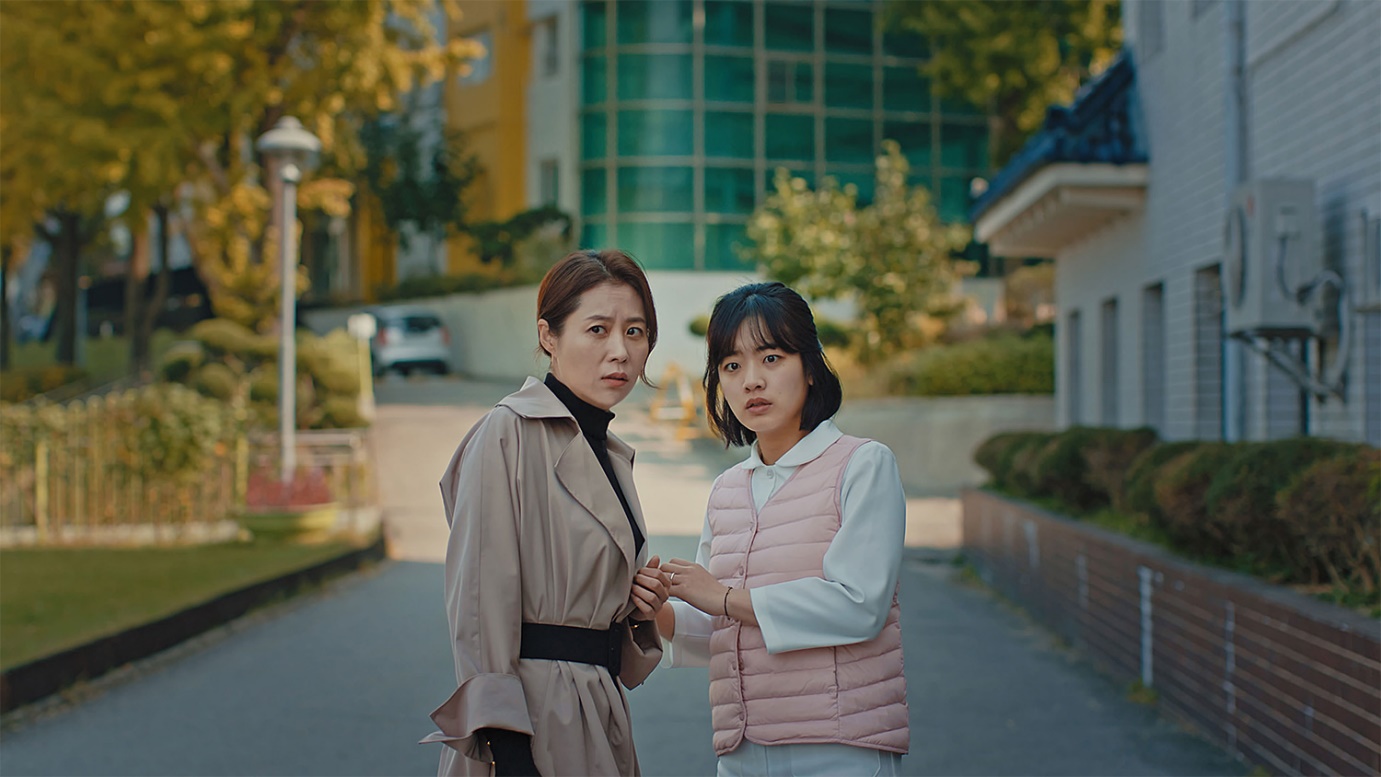 “The discovery of X-ray photographs of sexual intercourse causes trouble at a hospital. The hospital administration is more interested in who might be in the x-rays than who took them. A nurse, YEO Yoon-young, is writing her resignation because she thinks it might be her, but when she arrives at the hospital no one else is there except the deputy. While this hospital commotion is going on, strange sinkholes start to appear in Seoul. Young laborers, including Yoon-young’s boyfriend, are mobilized to fill these sudden sinkholes.”Director Yi Ok-seop graduated from Korean Academy of Film Arts. Maggie is her first feature film and the 14th human rights film project supported by the National Human Rights Commission of the Republic of Korea. 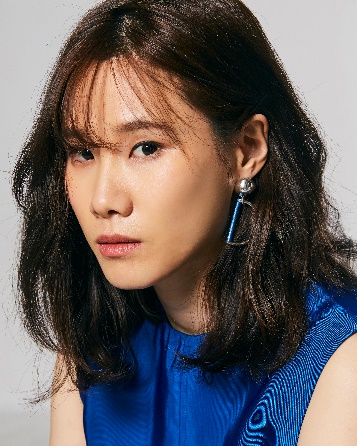 FilmographyRAZ on Air, 2012(Short)					A Dangerous Woman, 2014(Short)Love Docu, 2015(Short)FLY TO THE SKY, 2015(Short)Girls on top, 2017(Short)Director’s StatementI kept quiet even though I knew something was not true. Watching the growing misunderstanding, I felt that the world would adapt to that misunderstanding. Confidence is free from doubt, and so it can be very dangerous. My film describes the process of achieving confidence. But how should I behave after learning the truth?Film Info2018|HD|2.39:1|88min|5.1Director: 			YI Ok-seopProduction:			2X9HDProducer: 			KOO Kyo-hwanCast:				LEE Ju-young, MOON So-ri, KOO Kyo-hwanScreenplay:			YI Ok-seop, KOO Kyo-hwanCinematography:		LEE JaeuEditing:				KOO Kyo-hwan, YI-Ok-seopLighting:			O Seong-taek, BANG Hyeon-yongRecording:			LEE Seong-junProduction Sound Mixer:	JEON Sang-junArt/Production Design:		KIM Hui-jinCostumes:			HAN Tae-ui, YUN JiaMake-up:			LEE Eun-juWorld Sales:			M-LINE DISTRIBUTION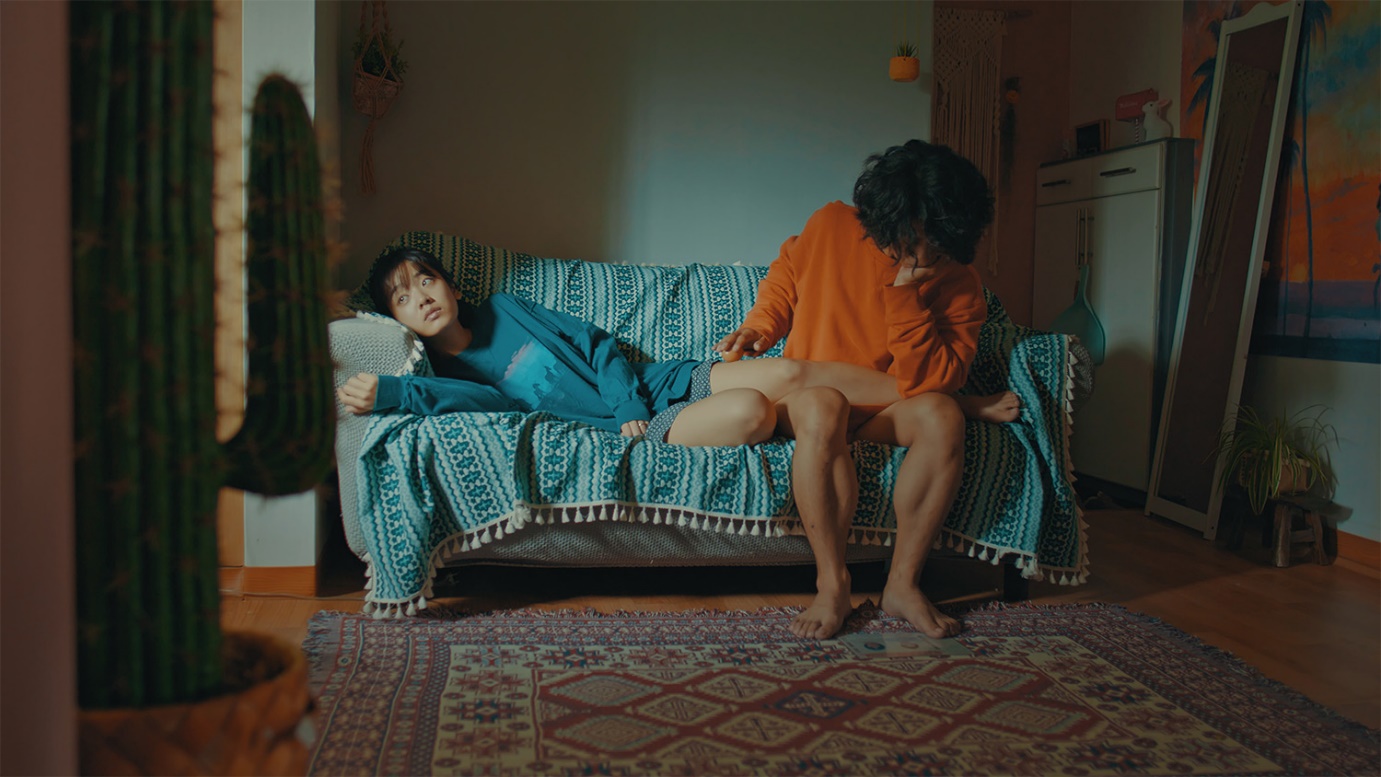 Full international Zoom joining details are as follows: Topic: South Korean Cinema SeminarTime: Sep 1, 2022 08:30 AM LondonJoin Zoom Meetinghttps://uofglasgow.zoom.us/j/94043166503?pwd=cWYxSGFZa2xOa2ZlRldOaFVIWVRtUT09Meeting ID: 940 4316 6503Passcode: 762195One tap mobile+16694449171,,94043166503#,,,,*762195# US+16699006833,,94043166503#,,,,*762195# US (San Jose)Dial by your location        +1 669 444 9171 US        +1 669 900 6833 US (San Jose)        +1 929 436 2866 US (New York)        +1 253 215 8782 US (Tacoma)        +1 301 715 8592 US (Washington DC)        +1 312 626 6799 US (Chicago)        +1 346 248 7799 US (Houston)        +1 386 347 5053 US        +1 564 217 2000 US        +1 646 931 3860 USMeeting ID: 940 4316 6503Passcode: 762195Find your local number: https://uofglasgow.zoom.us/u/kbTk8wrYxRJoin by SIP94043166503@zoomcrc.comJoin by H.323162.255.37.11 (US West)162.255.36.11 (US East)115.114.131.7 (India Mumbai)115.114.115.7 (India Hyderabad)213.19.144.110 (Amsterdam Netherlands)213.244.140.110 (Germany)103.122.166.55 (Australia Sydney)103.122.167.55 (Australia Melbourne)149.137.40.110 (Singapore)64.211.144.160 (Brazil)149.137.68.253 (Mexico)69.174.57.160 (Canada Toronto)65.39.152.160 (Canada Vancouver)207.226.132.110 (Japan Tokyo)149.137.24.110 (Japan Osaka)Meeting ID: 940 4316 6503Passcode: 762195Internet Access on Campus1 Visitor Wifi ServiceThe UofGVisitor wi-fi service offers visitors an easy way to stay connected while enjoying our campuses. At the click of a button, visitors will have access to UofGVisitor wi-fi for up to two hours, after which time they can easily reconnect. Get Connected Here: https://www.gla.ac.uk/myglasgow/it/projects/np/ 2 Eduroam UofG students and staff should continue to use the eduroam wi-fi service, which is: Free – Fast – Secure – Uninterrupted (unlike UofGvisitor wifi, you can use eduroam continuously for an unlimited time, regardless of inactivity) Available at thousands of institutions around the world, so you can stay connected wherever you are Get Connected Here: https://www.gla.ac.uk/myglasgow/it/eduroam/ Thank You. Conference organiser David Martin-Jones would like to thank our three sponsors – the Korea Foundation, British Association of Film, Television and Screen Studies, and the University of Glasgow’s ArtsLab, School of Culture and Creative Arts, and Film and Television Studies – for their generous financial contributions. Without them, this event could not have taken place. Also all our speakers and chairs for taking part. Throughout the organisation of the event Dr Chi-Yun Shin, Dr Jinhee Choi, and Eunji Lee all very generously shared their expertise. All should really be considered “special advisors”, due to the efforts they put in on behalf of the event. Eunji Lee and LKFF, in particular, helped secure the film Maggie for screening. Thanks also to M-Line Distribution for the print. Dr Sangjoon Lee was also invaluably helpful in getting things started very early on. Lisa Gallagher was, as ever, a rock when we needed financial know-how in arranging the budget and organising purchases. The conference team also was essential to the event. Eugenie Theuer in particular was integral to much of the advertising and organising of attendance. On the day Eugenie was joined by Matthew Floyd. My immense gratitude to you both. 